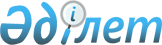 Мемлекет басшысының 2018 жылғы 5 қазандағы "Қазақстандықтардың әл-ауқатының өсуі: табыс пен тұрмыс сапасын арттыру" атты Қазақстан халқына Жолдауын іске асыру жөніндегі шаралар туралыҚазақстан Республикасы Президентінің 2018 жылғы 12 қазандағы № 772 Жарлығы.
      Мемлекет басшысының 2018 жылғы 5 қазандағы "Қазақстандықтардың әл-ауқатының өсуі: табыс пен тұрмыс сапасын арттыру" атты Қазақстан халқына Жолдауын іске асыру мақсатында ҚАУЛЫ ЕТЕМІН:
      1. Мемлекет басшысының 2018 жылғы 5 қазандағы "Қазақстандықтардың әл-ауқатының өсуі: табыс пен тұрмыс сапасын арттыру" атты Қазақстан халқына Жолдауын іске асыру жөніндегі жалпыұлттық іс-шаралар жоспары (бұдан әрі - Жалпыұлттық жоспар) бекітілсін.
      2. Қазақстан Республикасының Үкіметі:
      1) Жалпыұлттық жоспар іс-шараларының мүлтіксіз және уақтылы орындалуын, сондай-ақ Мемлекет басшысының 2018 жылғы 5 қазандағы "Қазақстандықтардың әл-ауқатының өсуі: табыс пен тұрмыс сапасын арттыру" атты Қазақстан халқына Жолдауының ережелері бойынша ақпараттық-түсіндіру жұмысын жүйелі негізде жүргізуді қамтамасыз етсін;
      2) есепті жылдан кейінгі жылдың 25 қаңтарына дейін Қазақстан Республикасы Президентінің Әкімшілігіне Жалпыұлттық жоспардың орындалу барысы туралы ақпарат ұсынсын.
      3. Қазақстан Республикасының Президентіне тікелей бағынатын және есеп беретін мемлекеттік органдардың, орталық және жергілікті атқарушы органдардың, басқа да мемлекеттік органдардың бірінші басшылары Жалпыұлттық жоспар іс-шараларының мүлтіксіз және уақтылы орындалуын қамтамасыз етсін.
      4. Осы Жарлықтың орындалуын бақылау Қазақстан Республикасы Президентінің Әкімшілігіне жүктелсін.
      5. Осы Жарлық қол қойылған күнінен бастап қолданысқа енгізіледі.
					© 2012. Қазақстан Республикасы Әділет министрлігінің «Қазақстан Республикасының Заңнама және құқықтық ақпарат институты» ШЖҚ РМК
				
      Қазақстан Республикасының
Президенті

Н.Назарбаев
